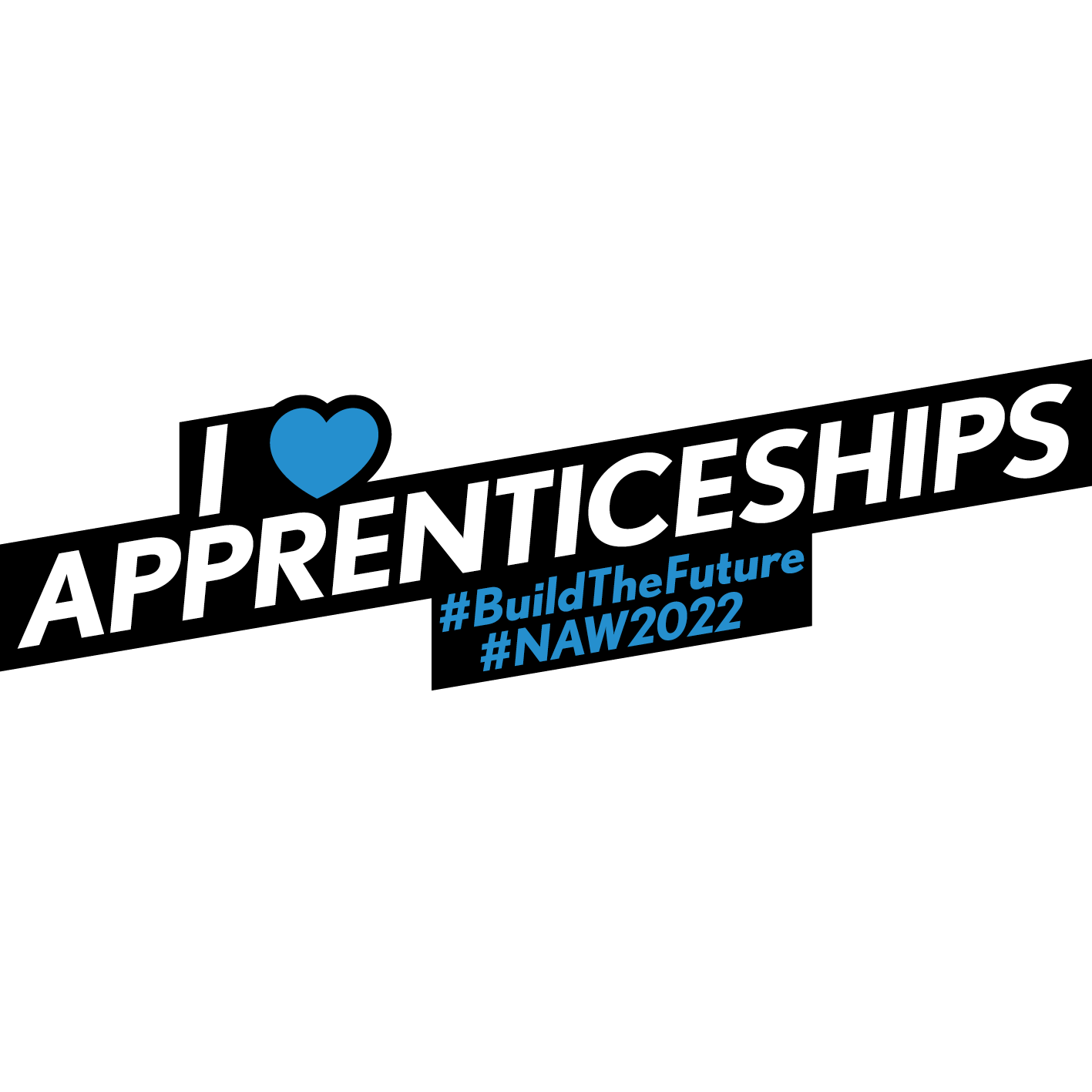 Name:	Class:		
IntroductionNational Apprenticeship Week is a fantastic opportunity for you to learn more about apprenticeships and how they might be an exciting option for you when you leave school or college. Following the instructions of your teacher, work your way through this activity pack to begin exploring what apprenticeships are, which apprenticeships are available and to hear from current apprentices who share their inspirational stories.  Please note that some tasks will require access to a computer and the internet.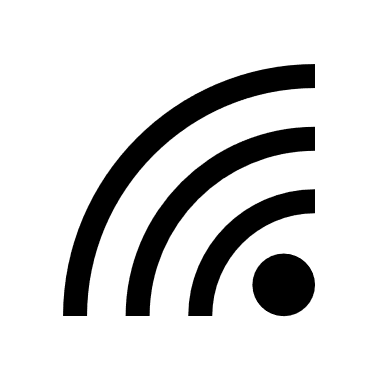 Social media: @Apprenticeships 	Hashtag: #NAW2022_____________________________________________________________________________ContentsActivity sheet 1: What are apprenticeships?						3Activity sheet 2: Discover apprenticeships							4Activity sheet 3: Apprentices in Action 							6Activity sheet 4: Mind the gap								8Activity sheet 5: Meet apprentice employers						9Activity sheet 6: The Big Assembly								10Activity sheet 7: Linking your subjects to apprenticeships					11Activity sheet 8: Ask an apprentice or employer						13Activity sheet 9: ‘Build the Future’		 						14Activity sheet 10: Apprenticeship crossword 						15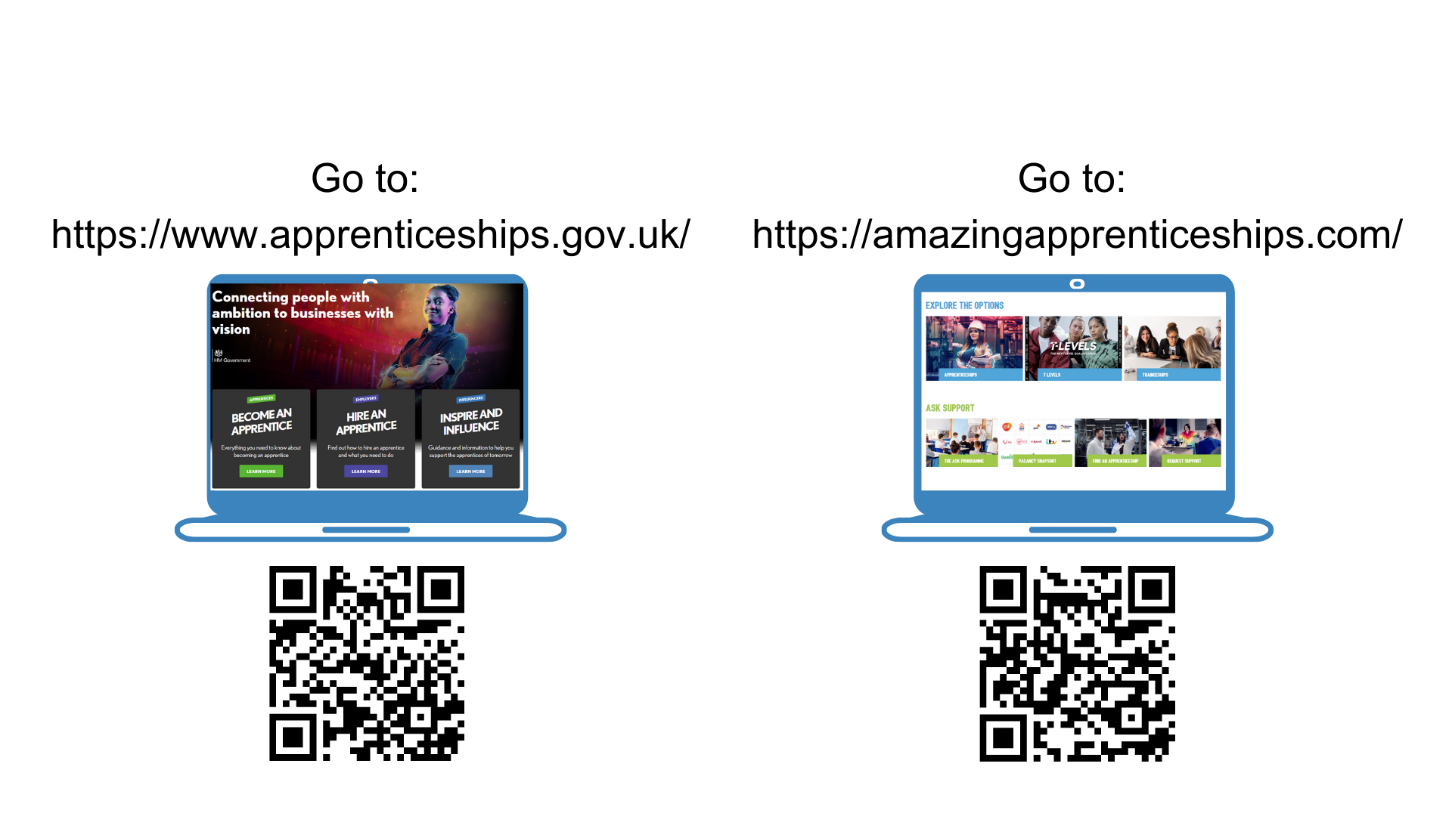 TASK 1: What are apprenticeships? 
To complete this task, please follow the below instructions: Q1. What is an apprenticeship?  A. A study scheme where you go to work
          once a week  B. A real job where you learn at the same
          time
Q2. As an apprentice, do you have a specific job?  A. Yes, you have a specific job role     B. No, you try out different work experience                                              
Q3. Can I still get a degree whilst doing an apprenticeship?  A. No, apprenticeships cannot lead to a
          degree   B. Yes, degree apprenticeships allow you to
         work and study for a degree at the same
         time
Q4. Will I get paid in an apprenticeship?  A. No, apprenticeships are unpaid   B. Yes, you will get paid a salaryQ5. Where would I study if I were an apprentice?  A. At school      B. At a college, university, or a training   provider                                              
Q6. How long does an apprenticeship take?  A. 3 - 4 years  B. It can take up to 6 years depending on
          the role and apprenticeship level         
Q7. Do apprentices have to pay for their apprenticeship?  A. Yes, they have to pay 10% towards their
          study  B. No, the apprenticeship will be paid for by
          the employer and the government

Q8. What age can apprentices be?  A. 16 or over    B. Between 16 – 24TASK 2: Discover apprenticeships 
To complete this task, please follow the below instructions: Did any of the roles surprise you? Write your notes below …
TASK 3: Apprentices in ActionTo complete this task, please follow the below instructions: 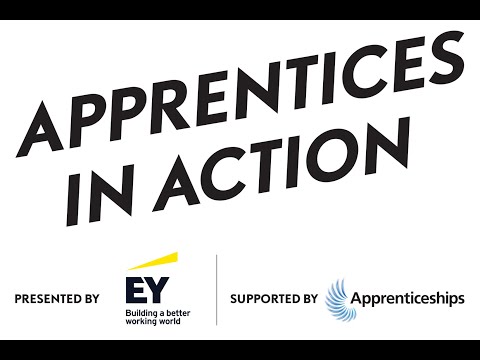 Why does Sophie feel it is beneficial to be an apprentice?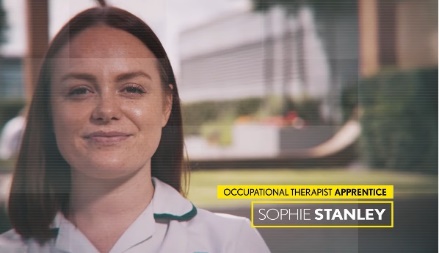 What does Laurence think apprentices bring to the team?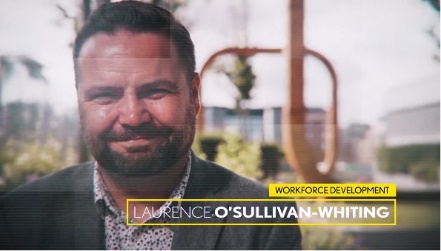 What benefits does Claire give for doing an apprenticeship? 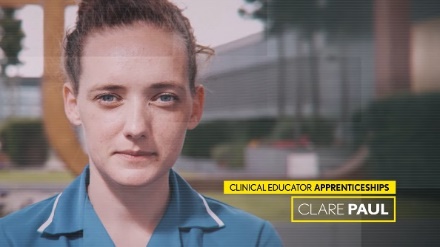 What was the best part about Zahra’s apprenticeship?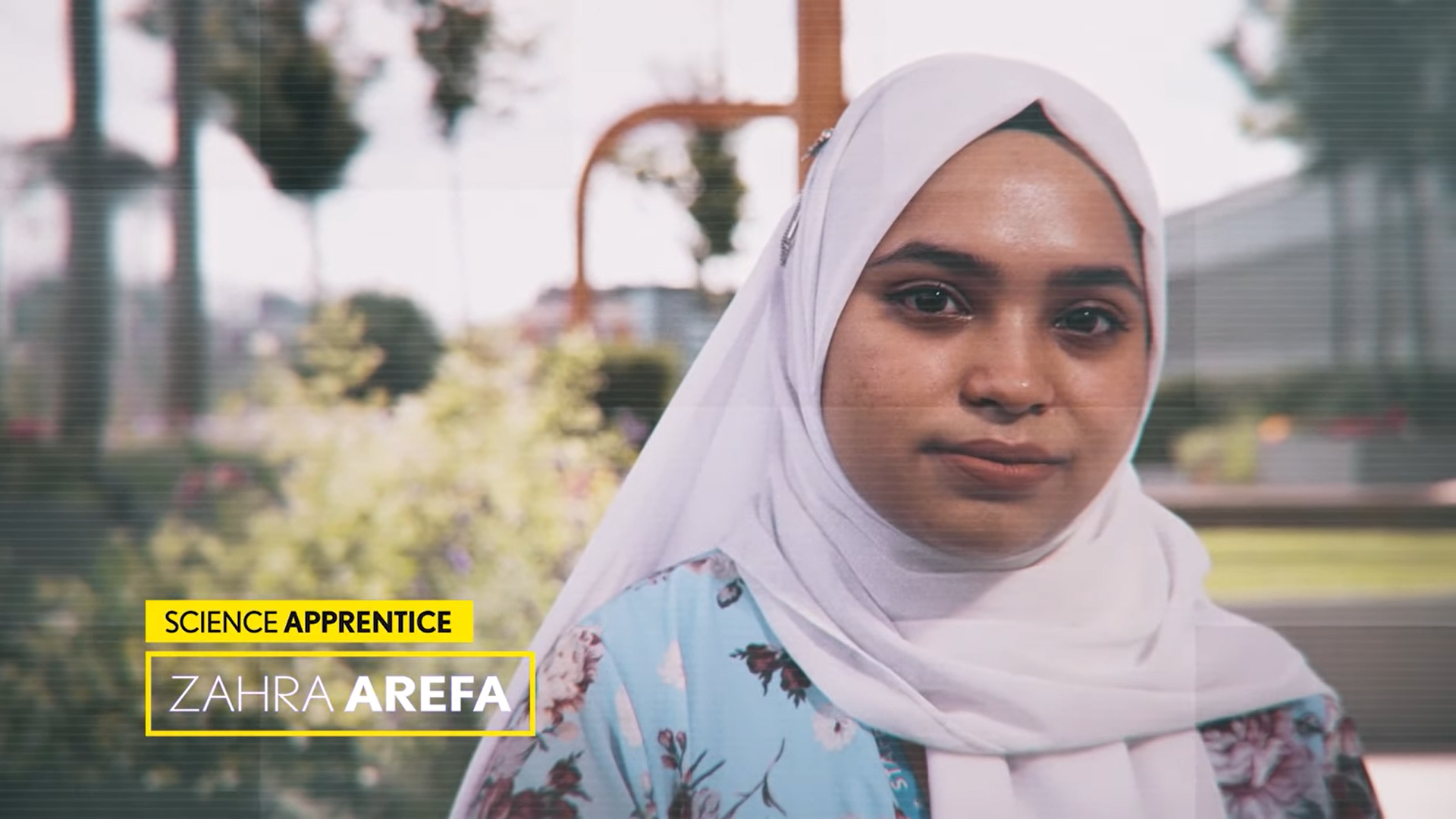 What was Farzin’s advice for future apprentices? 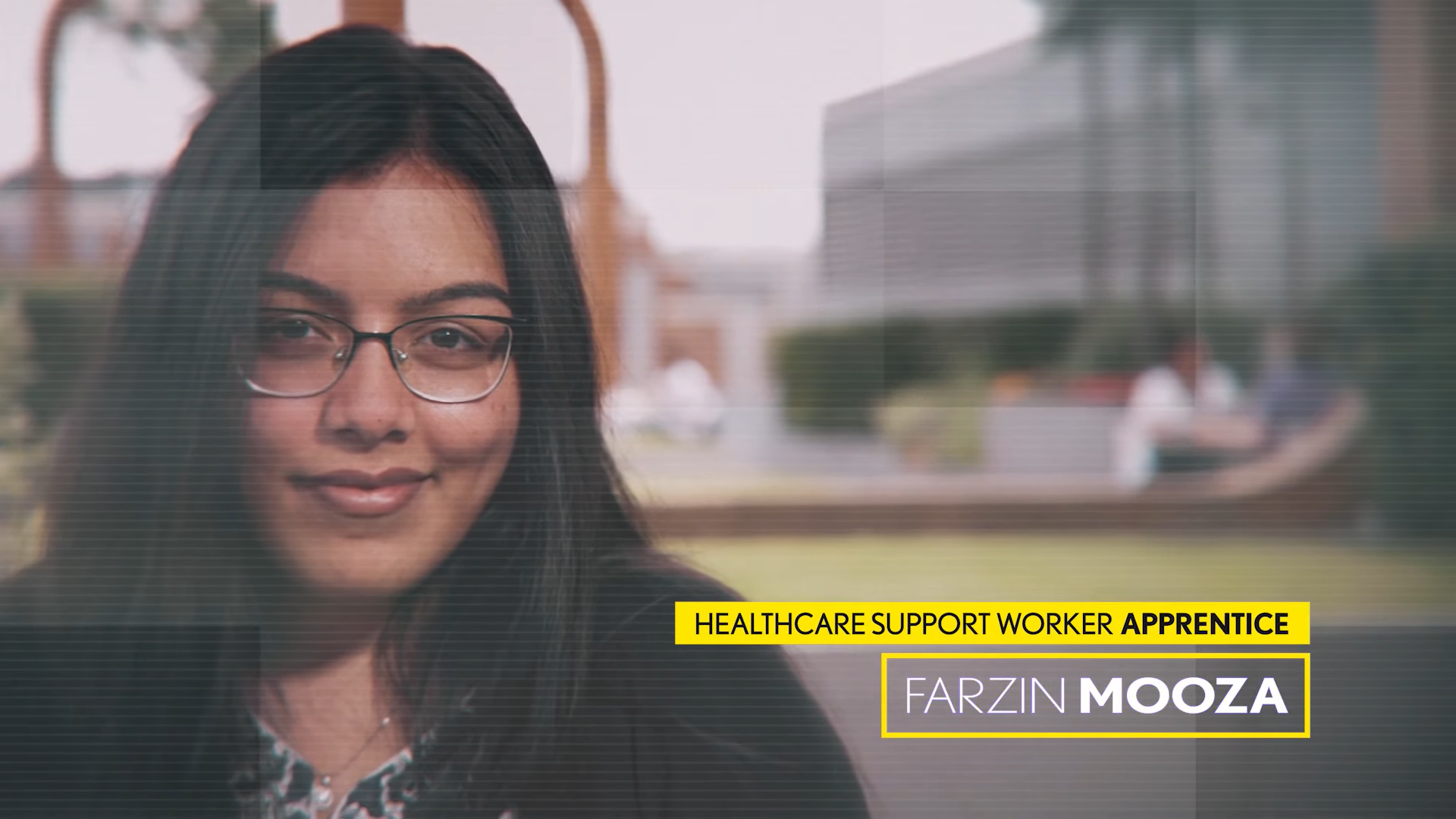 
TASK 4: Mind the gapTo complete this task, please follow the below instructions: I chose the apprenticeship route as I had already spent a year at college studying engineering and I decided that           was not for me. I found that apprenticeships worked best for my style of learning. I’ve never been very good at exams so learning on the job and getting the chance to be hands on, whilst gaining skills, experience and  money meant that an apprenticeship was the best route for me.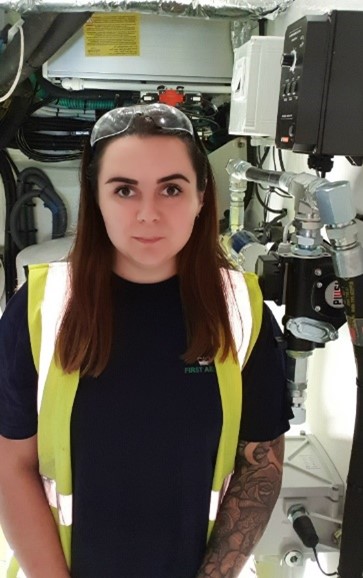 I am currently a grade 7 engineer, section lead, and I am also a first aider with Princess Yachts. My day-to day tasks are really , but can include meetings with my team and assisting them with any queries that they may have and building the yachts’ engine room, which includes installing and  the engines. I am also first aid trained and trained in mental health first aid so must make sure that I am available should there be any issues. I never thought that I would be working on the building of the new X95 Princess Yacht. It was my first time working on a  boat and having the opportunity to work on a project that is completely new to the company was incredibly exciting.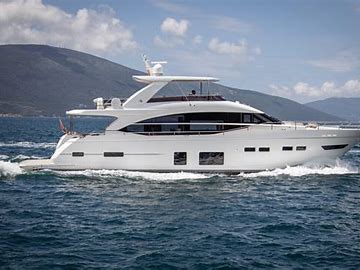 I am so proud of myself for finishing my level 3 apprenticeship in Marine Engineering. After this, I got the  to take part in the Queens Silver Medal Award. I was also proud to be accepted to continue my learning and do a level 4 apprenticeship, including an HNC. I’m really  of the progress I’ve made since starting my career.My  to you is to not put anything off, take every opportunity you get and try something different. Be open to new ideas and have the drive to succeed.
TASK 5: Meet apprentice employersThere are hundreds of employers who offer apprenticeships in England, from a range of sectors and of all sizes. This activity brings you the profiles of different apprenticeship employers that you may or may not have heard of before.To complete this task, please follow the below instructions: 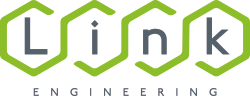 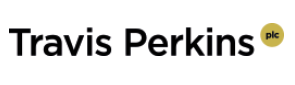 
TASK 6: The Big Assembly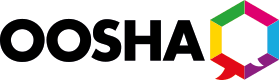 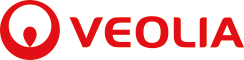 To complete this task, please follow the below instructions: 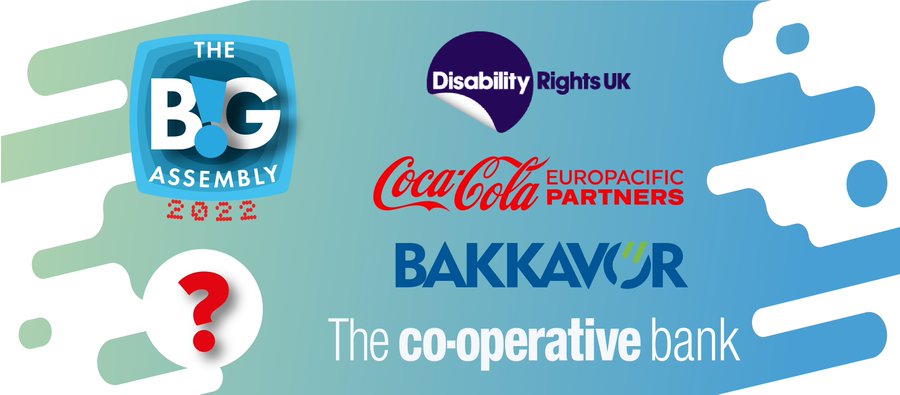 What was the most interesting fact you learned about apprenticeships?Which employer did you enjoy hearing from most? Did any of the points discussed about apprenticeships surprise you? List these below…
TASK 7: Linking your subjects to apprenticeshipsPart 1 - To complete this task, please follow the below instructions: Hints: You can find helpful posters with ideas and clues by clicking this link or scanning the QR code below: www.apprenticeships.gov.uk/influencers/subject-snapshots 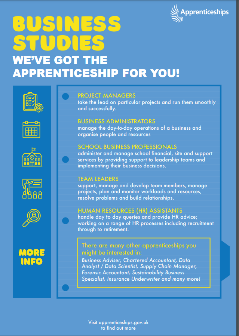 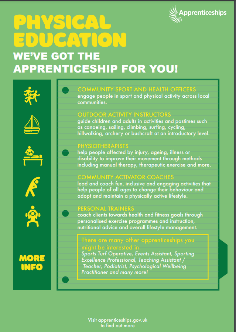 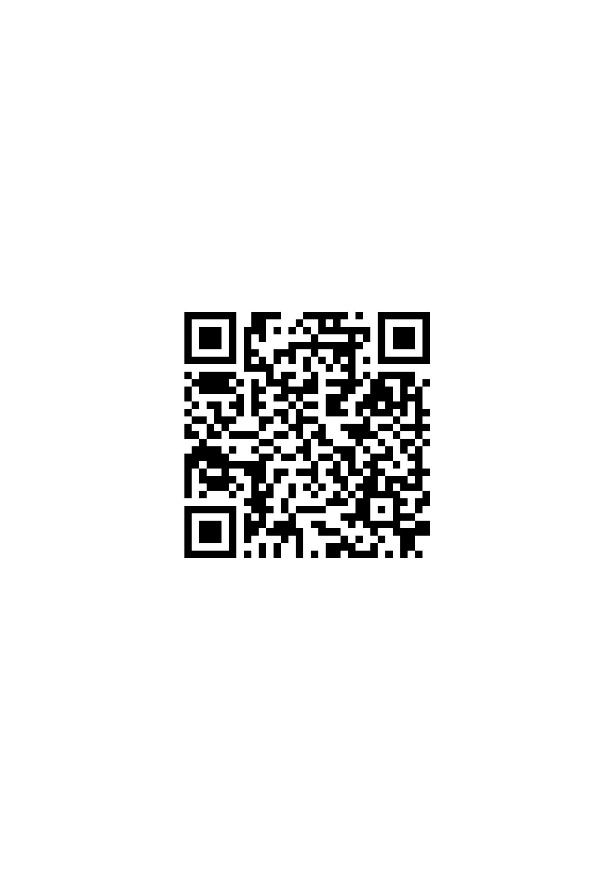 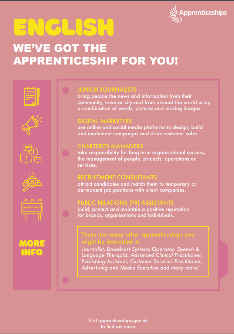 Part 2 - To complete this task, please follow the below instructions: Did any of the apprenticeships surprise you?Do you think any of the apprenticeships link to more than one subject? Did any of the apprenticeships interest you?TASK 8: Ask an apprentice or employerTo complete this task, please follow the below instructions: Questions for employers1. What apprenticeships do you offer?
2. Why do you offer apprenticeships?
3. What are you looking for when people apply for your apprenticeships?
4. 
5. 
6. 
7. 
8. 
9. 
10. Questions for apprentices 1. What made you choose an apprenticeship?
2. What do you do in your day-to-day?
3. What is the best part about your apprenticeship?
4. 
5. 
6. 
7. 
8. 
9. 
10. 

                                         Submit your questions on Twitter over National Apprenticeship Week using #AskAnApprentice
         for apprentice questions or #AskAnEmployer for employer questions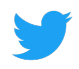 
TASK 9: ‘Build the Future’To complete this task, please follow the below instructions: 

What could I put on my poster?

Don’t forget….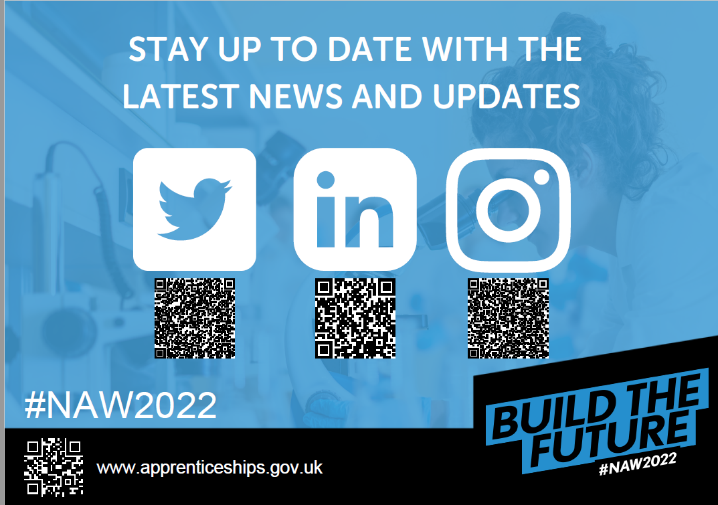 To send your posters to us! We would love to see the exciting things that you have created. Ask your teacher to take a snap and tag us on social media!@Apprenticeships#BuildTheFutureTASK 10: Apprenticeship crosswordTo complete this task, please follow the below instructions: 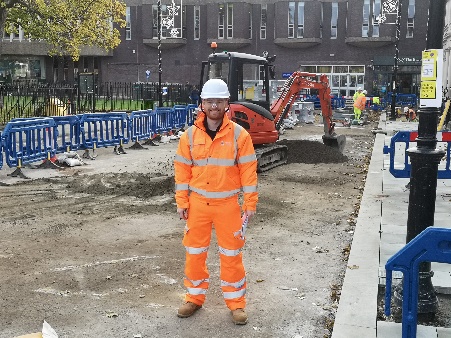 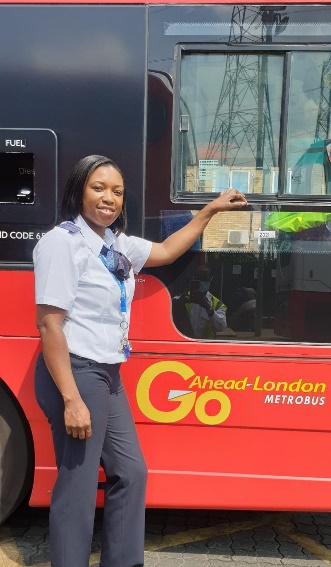 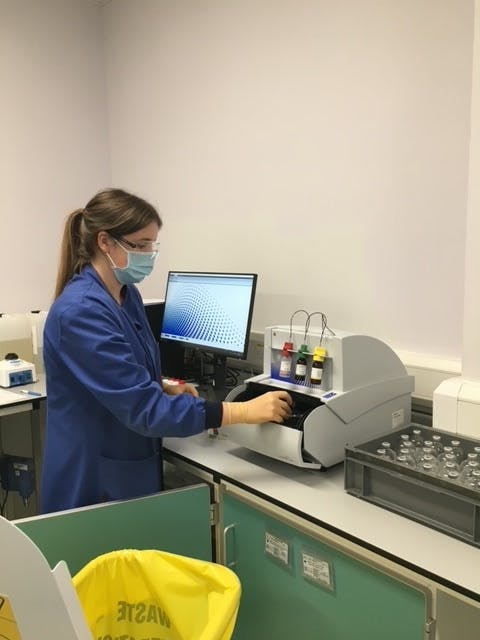 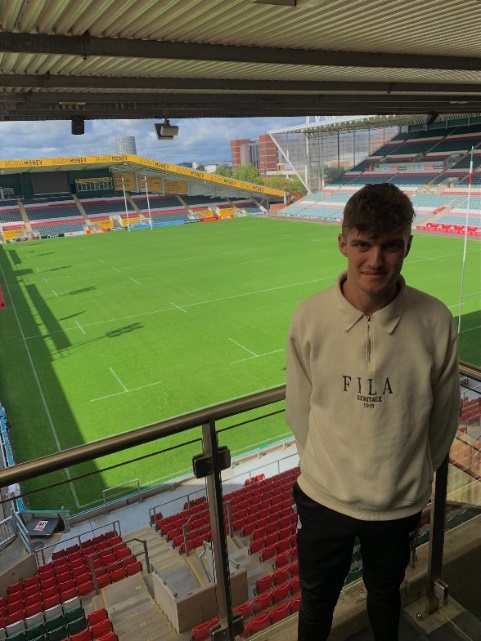 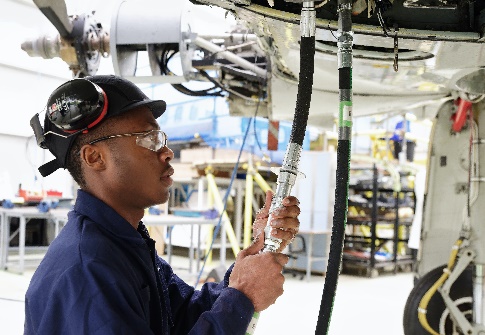 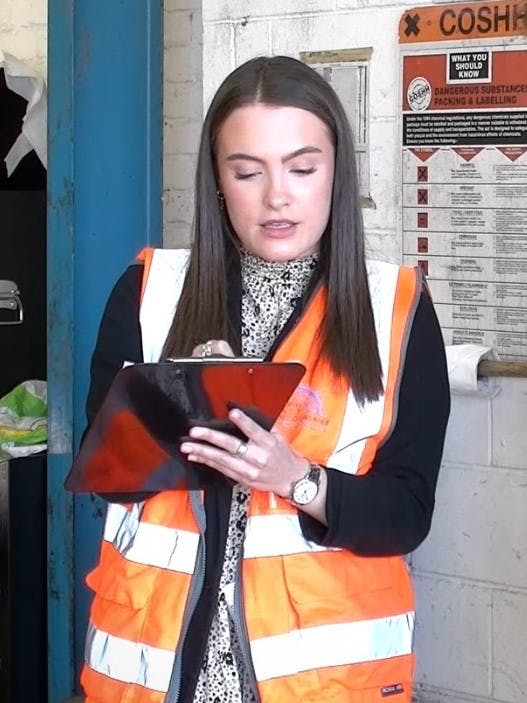 Word BankWord BankWord BankSafety, Health and Environment TechnicianBus Driver ApprenticeEstimator ApprenticeHR ApprenticeAircraft Maintenance TechnicianQuality Control Laboratory Technician Word bankWord bankWord bankWord bankadviceproudopportunityvariedtestingearningUniversitydevelopmentSubjectApprenticeshipBusiness Studies Drama and Music English MathsICT Food TechnologyLanguages PEArt and Design Apprenticeships word bankApprenticeships word bankProduct Design EngineerAerospace EngineerCabin Crew Live Event RiggerJunior 2D ArtistSoftware DeveloperCyber Security TechnologistProject Manager Human Resources (HR) AssistantFood and Drink EngineerChef de PartieJunior JournalistProfessional EconomistTransport PlannerCreative Venue TechnicianPhysiotherapistPersonal TrainerPublic Relations (PR) Assistant1  2 3 4 567 8910AcrossDown2. In an apprenticeship, you work and …… at
    the same time 4. Moving up through the organisation 6. You receive the same as any other employee7. Your employer and provider will give you this
    to help you to learn how to do your role8. An area where industries and businesses
    share the same related activities or subject
    area 9. Apprentices get paid this  10. The organisation that you work for1.The theme for National Apprenticeship Week
   this year is ‘Build the …….?’ 3. A real job where you learn and earn at the
    same time5. You spend 20% of your time in an apprenticeship  